CURRICULUM VITAELIČNI PODACI   						 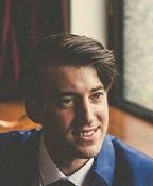 IME I PREZIME             STEFAN STEFANOVIĆADRESA	LOŽIONIČKA BR. 49. , 21000 NOVI SAD TELEFON	021/6301-338  MOB: 060/5105824E-MAIL	stefann990@gmail.comNACIONALNOST	SRPSKADATUM ROĐENJA	25.01.1990POL	MUSKIOBRAZOVANJE 	2009-2016		Diplomirani pravnik: Pravni Fakultet Novi SadLIČNE VEŠTINE	MATERNJI JEZIK	SRPSKIDRUGI JEZICI		ENGLESKI	NEMAČKI  VEŠTINA ČITANJA		ODLIČNA	ODLICNA  VEŠTINA PISANJA		ODLIČNA	DOBRA  VEŠTINA GOVORA		DOBRA	POĆETNADRUŠTVENE 	Ozbiljan, odgovoran, sistematičan, analitičan.	U slobodno vreme osim putovanja ispunjava me atletika i rekreativno pecanje.SPOSOBNOSTI	TEHNIČKA ZNANJA    -RAD NA RAČUNARU, POZNAVANJE PROGRAMA:I SPOSOBNOSTI	MICROSOFT WORD, EXCEL, POWER POINT,   ACCESS, OUTLOOK EXPRESS